Hasiči a Sokol Křižanovice pořádají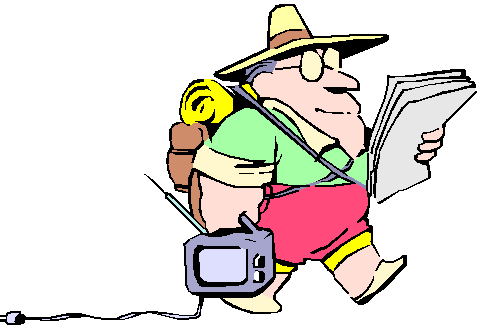 Sobota 22. dubna 2017Vlakem v 09:07 h do PonětovicPěší trasa 7 km:Ponětovice – Mohyla míru - HostěrádkyZ Hostěrádek vlakem do KřenovicNávrat do Křižanovic vlakem v 14:56 hZVEME VŠECHNY PŘÍZNIVCE TURISTIKY